REFERENČNÍ LISTK OS TV Š 774.14 až Š 774.17, MŠ, 2xDN 250 až 100 – 192 mTechnické parametry : .Systém : 			dvoutrubkovýTeplotní spád : 		zima 95/60 oC				léto 60 oCTlaková úroveň :		PN 10Dimenze :			DN 250 až 100 Vedení trasy :			podzemníIzolace	 :			flexipan Délka trasy :			192 mPopis realizace :V rámci generální opravy byly demontovány stávající zákrytové desky neprůlezného kanálu, demontována potrubní trasa včetně izolace.V šachticích bylo vyměněno veškeré technologické zařízení, bylo vyměněno potrubí v celé délce trasy včetně uložení. Potrubí bylo natřeno a opatřeno tepelnou izolací. Tepelná izolace armatur byla provedena termoizolačními obaly IKA.Pro každý „U“ kompenzátor bylo provedeno montážní předpětí. Po výměně technologie byl opraven tepelný kanál, byly vyměněny zákrytové desky v rozsahu 20% a nově byla provedena hydroizolace. Následné zemní práce byly koordinovány s firmami, které se podílely na rekonstrukci.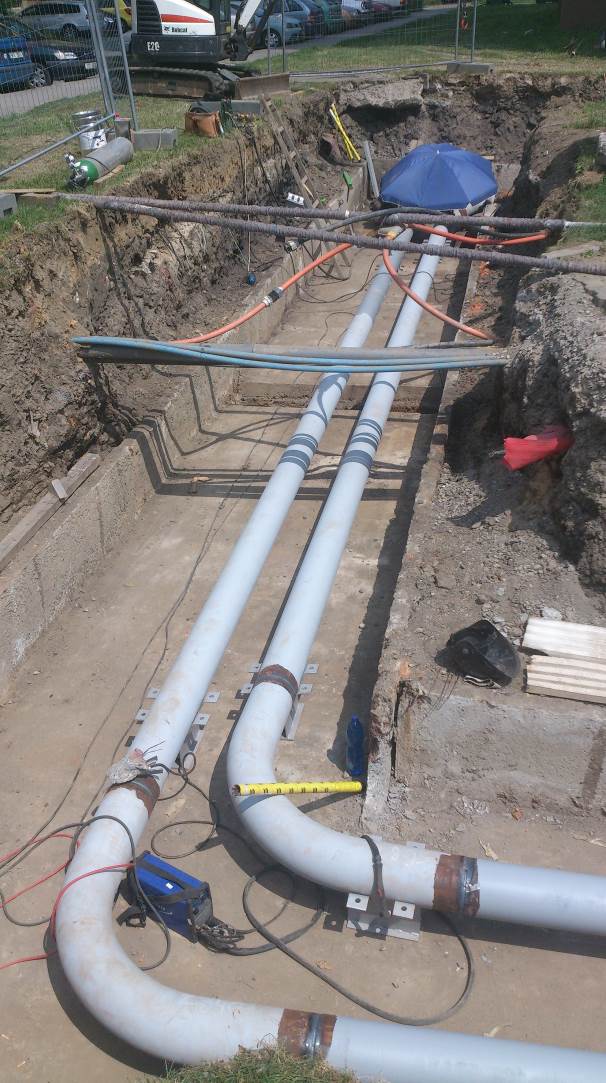 Objednatel:Veolia Energie ČR, a.s.Provozovatel:Veolia Energie ČR, a.s.Místo plnění:OstravaPředmět plnění:Demontáž a montáž HKV 2xDN250 -100 v úseku cca 192 mDemontáž a montáž HKV 2xDN250 -100 v úseku cca 192 mTermín plnění:Realizace 06. – 09. 2016Záruky:60 měsícůKontakt AmpluServis,a.s.Ing. Folwarczný (725 589 624) Kontakt Veolia ČR, a.s.Ing. Kučera (721 536 339)